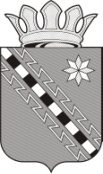 Российская Федерация Новгородская областьАДМИНИСТРАЦИЯ МАЛОВИШЕРСКОГО МУНИЦИПАЛЬНОГО РАЙОНАПОСТАНОВЛЕНИЕг. Малая ВишераПОСТАНОВЛЯЮ:1. Внести изменения в план мероприятий («дорожную карту») по содействию развитию конкуренции на территории Маловишерского муниципального района на 2019-2021 годы, утвержденный постановлением Администрации муниципального района от 25.03.2019 № 280:1.1. Дополнить раздел I пункта 1 строками следующего содержания:1.2. Дополнить раздел II пункт 1 строкой следующего содержания:1.3. Пункт 5 раздела II изложить в редакции:2. 	Опубликовать постановление  в бюллетене «Возрождение».Глава администрации   	Н.А.Масловот 19.08.2021№836О внесении изменений в план мероприятий («дорожную карту») по содействию развитию конкуренции на территории Маловишерского муниципального района на 2019-2021 годы»№ п/пНаименование мероприятияОжидаемый результатСрок реализацииОтветственные исполнители (соисполнители)«1.2.Повышение профессионализма заказчиков путем проведения обучающих мероприятий по актуальным изменениям законодательства о контрактной системе в сфере закупок товаров, работ, услугповышение профессионализма заказчиков товаров, работ, услуг для муниципальных нужддо 01.01.2022комитет организационной и кадровой работе Администрации  муниципального района1.3.Осуществление закупок по основаниям, предусмотренным пунктами 4 и 5 части 1 статьи 93 Федерального закона от 5 апреля 2013 года № 44-ФЗ «О контрактной системе в сфере закупок товаров, работ, услуг для государственных и муниципальных нужд», на конкурентной основе с использованием автоматизированной информационной системы повышение открытости, прозрачности закупочных процедур, сокращение расходов, повышение конкуренциидо 01.01.2022отраслевые органы и структурные подразделения Администрации  муниципального района;МКУ «Служба заказчика» (по согласованию)»;№ п/пНаименование мероприятияОжидаемый результатСрок реализацииОтветственные исполнители (соисполнители)«1.3Реализация возможности (последующее сопровождение) подачи заявления в электронном виде по следующим услугам:выдача градостроительного плана земельного участка;выдача разрешений на строительство;выдача разрешений на установку и эксплуатацию рекламных конструкций на территории Маловишерского района, аннулирование таких разрешенийсокращение сроков получения информации в сфере архитектурно-строительного проектированиядо 01.01.2022отдел градостроительства и дорожного хозяйства Администрации  муниципального района»;№ п/пНаименование мероприятияОжидаемый результатСрок реализацииОтветственные исполнители (соисполнители)«5. Жилищно-коммунальное хозяйство«5. Жилищно-коммунальное хозяйство«5. Жилищно-коммунальное хозяйство«5. Жилищно-коммунальное хозяйство«5. Жилищно-коммунальное хозяйство5.1.Проведение открытых конкурсов по выбору управляющей компании в случае непринятия собственниками выбора способа управления многоквартирным домом с использованием автоматизированной информационной системыповышение эффективности использования бюджетных средствдо 01.01.2022отдел жилищно-коммунального хозяйства, транспорта и связи Администрации муниципального района5.2.Реализация мер по привлечению частных инвестиций в жилищно-коммунальное хозяйство, в том числе в форме концессиимодернизация (реконструк-ция) существующих объектов коммунальной инфраструктуры за счет средств концессионерадо 01.01.2022комитет по управлению имуществом Администрации  муниципального района;отдел жилищно-коммунального хозяйства, транспорта и связи Администрации муниципального района».